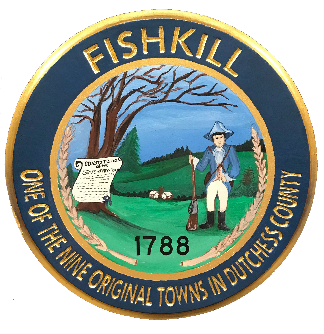 2022 TOWN BOARD MEETING SCHEDULE		   Date		      		    Day	   			  Time	01-05-2022			Wednesday			7:00 P.M oganizational01-19-2022			Wednesday			7:00 P.M.02-02-2022			Wednesday			7:00 P.M.	02-16-2022			Wednesday			7:00 P.M.			03-02-2022			Wednesday			7:00 P.M.			03-16-2022			Wednesday			7:00 P.M.			04-06-2022			Wednesday			7:00 P.M.			04-20-2022			Wednesday			7:00 P.M.			05-04-2022			Wednesday			7:00 P.M.			05-18-2022			Wednesday			7:00 P.M.			06-01-2022			Wednesday			7:00 P.M.			06-15-2022			Wednesday			7:00 P.M.		07-20-2022			Wednesday			7:00 P.M.		08-17-2022			Wednesday			7:00 P.M.			09-07-2022			Wednesday			7:00 P.M.			09-21-2022			Wednesday			7:00 P.M.			10-05-2022			Wednesday			7:00 P.M.			10-19-2022			Wednesday			7:00 P.M.11-02-2022			Wednesday			7:00 P.M.			11-16-2022			Wednesday			7:00 P.M.			12-07-2022			Wednesday			7:00 P.M.			12-21-2022			Wednesday			7:00 P.M.